For Immediate Release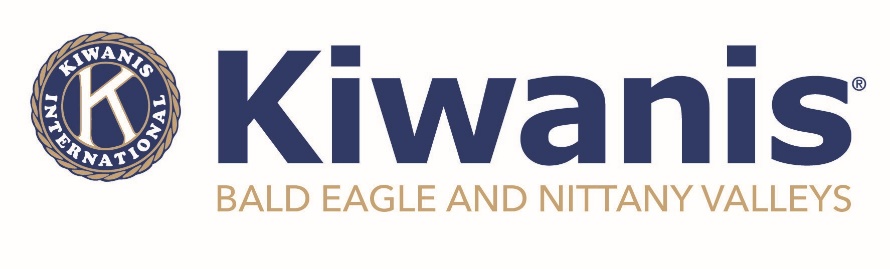 April 7, 2022BENV Kiwanis promotes literacy through little children’s librariesClinton County – The Kiwanis Club of Bald Eagle and Nittany Valleys has been providing little children’s’ libraries to area businesses since 2017 as part of their Raising Readers program. Recently, new club member Amy Abbotts has been named as Little Library Coordinator for the BENV Club. Her first mission, with the help of her trusty assistant and son, Ronnie, was to expand the offerings. On the program, “It’s just an exciting opportunity to bring an additional opportunity to promote literacy to kids around town”, said Abbotts. 	The BENV Kiwanis is now servicing little children’s libraries in the following locations: Be One Fitness, Brite Laundry, Busy Bees Daycare, Clinton County Dental Clinic, The Craft Barber, Darling and Dapper, Miller Brothers Auto Sales, Momoyo Otsu, and Timeless Salon. Amy and Ronnie maintain a supply of children’s books and will continue to make sure there is a current and useful selection at each location. Children who like a book are encouraged to keep it or share with a friend! Nancy Hackenberg, from Be One Fitness said of the program, “Our little Be One’ers love our children’s library. It’s a great addition to the many benefits we offer to our members.” This seems to be a common response, too. “Now more than ever we see the value of putting books in children,” said Tonya Fisher, owner of Busy Bees Daycare. “The Kiwanis Club of Bald Eagle and Nittany Valleys helps us to make this happen by supplying us with the books and engaging in special reading days for the children. This maintains a gimmer in the child’s eye for the love of reading! Without assistance from clubs, such as Kiwanis, supplying books would be limited and we are forever grateful for everything they continue to do for the children in our care and in our community.” With thanks to the Pennsylvania Kiwanis Foundation, the Kiwanis Club of BENV is able to continually support this initiative and continue providing new locations each month. If your business is interested in being a site for a little children’s library, or making a donation to purchase books, please contact us on our website by going to www.kiwanisofbenv.org and selecting ‘contact us’. You may also drop off donations for any location to Miller Brother’s Auto Sales.Chartered in 2012, the Kiwanis Club of Bald Eagle and Nittany Valleys is dedicated to making the world a better place by providing opportunities for children, youth, and their families. If you are interested in more information on how you can be part of the organization, please contact us today. ###